 Monroeville Local Schools Lunch MenuMARCH 2021                    “This institution is an equal opportunity provider”MondayTuesdayWednesdayThursdayFriday1:PORK CHOP PATTYFRENCH FRIESSTEAMED CARROTSFRUITMILK                                       2                    FRENCH TOAST STICKS                        SAUSAGE PATTY                                                           POTATO TRIANGLE                                    FRUIT                                    MILK3CHICKEN PATTY REGULAR or SPICYMASHED POTATOES and GRAVYDINNER ROLLFRUITMILK4GRILLED CHEESETOMATO SOUPPICKLE SPEARSFRUITMILK5PIZZAROMAINE SALADCARNIVAL COOKIEFRUITMILK8HOT DOGPOTATO WEDGESCORNFRUITMILK9TACOCHIPS and SALSAREFRIED BEANSFRUITMILK10POPCORN CHICKENBUTTERED RICEORIENTAL VEGETABLESFORTUNE COOKIEFRUITMILK11HOT HAM AND CHEESE SANDWICH                     ASSORTED CHIPSPICKLE SPEARSFRUITMILK12PIZZAROMAINE SALADCO CO BARFRUIT MILK15NO  SCHOOL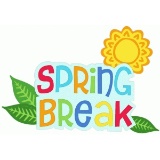 16NOSCHOOL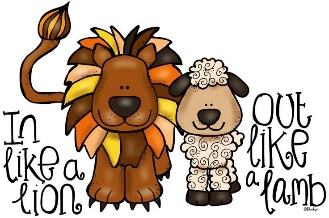 17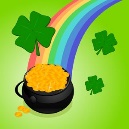 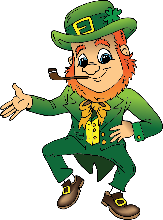 	NO	SCHOOL	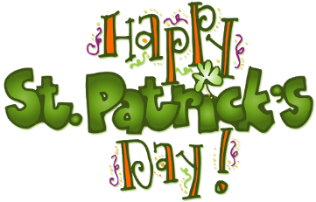 18NOSCHOOL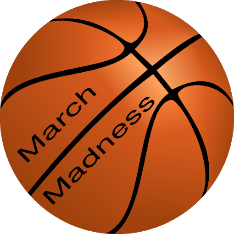 19NOSCHOOL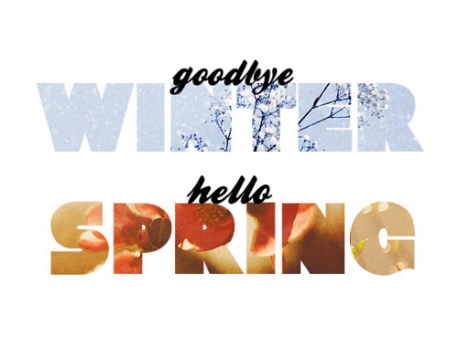 22CHICKEN PATTYFRENCH FRIESFRESH CARROTSFRUITMILK23WALKING TACOCHEESE and LETTUCEREFRIED BEANSFRUITMILK24CHICKEN NUGGETSMASHED POTATOES and GRAVYDINNER ROLL FRUITMILK25RAVIOLIBREADSTICKGREEN BEANSFRUITMILK26PIZZAROMAINE SALADCARNIVAL COOKIEFRUITMILK29HAMBURGER/CHEESEBURGER FRENCH FRIESBAKED BEANSFRUITMILK30FRENCH TOAST STICKSSAUSAGE PATTYPOTATO TRIANGLEFRUITMILK                                        31Lunch:CHICKEN FRIESBUTTERED NOODLESFRESH VEGETABLESFRUITMILK1Lunch:CORN DOGMACARONI and CHEESEPEASFRUITMILK                                         2NOSCHOOL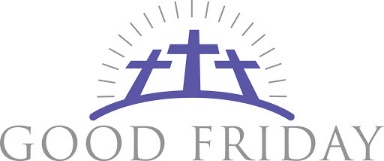 *Breakfast includes milk, fruit and 100% fruit  juice *Breakfast includes milk, fruit and 100% fruit  juice *Breakfast includes milk, fruit and 100% fruit  juice *Breakfast includes milk, fruit and 100% fruit  juice *Breakfast includes milk, fruit and 100% fruit  juice *Parents are encouraged to prepay for meals by check or cash in a sealed envelope with your child’s name and amount enclosed. OR You may make payments using a bank card or electronic check using the K12 payment system found on the school website at www.monroevilleschools.org/foodservice The K12 system will also allow you to see your child’s cafeteria balance including what he/she is purchasing in the cafeteria.*Parents are encouraged to prepay for meals by check or cash in a sealed envelope with your child’s name and amount enclosed. OR You may make payments using a bank card or electronic check using the K12 payment system found on the school website at www.monroevilleschools.org/foodservice The K12 system will also allow you to see your child’s cafeteria balance including what he/she is purchasing in the cafeteria.*Parents are encouraged to prepay for meals by check or cash in a sealed envelope with your child’s name and amount enclosed. OR You may make payments using a bank card or electronic check using the K12 payment system found on the school website at www.monroevilleschools.org/foodservice The K12 system will also allow you to see your child’s cafeteria balance including what he/she is purchasing in the cafeteria.*Parents are encouraged to prepay for meals by check or cash in a sealed envelope with your child’s name and amount enclosed. OR You may make payments using a bank card or electronic check using the K12 payment system found on the school website at www.monroevilleschools.org/foodservice The K12 system will also allow you to see your child’s cafeteria balance including what he/she is purchasing in the cafeteria.*Parents are encouraged to prepay for meals by check or cash in a sealed envelope with your child’s name and amount enclosed. OR You may make payments using a bank card or electronic check using the K12 payment system found on the school website at www.monroevilleschools.org/foodservice The K12 system will also allow you to see your child’s cafeteria balance including what he/she is purchasing in the cafeteria.*Menu may change due to availability of products. “Offer vs. Serve” is a provision of the National School Lunch Program that allows students to refuse up to two items of the lunch menu and one item from the breakfast menu. If a child refuses one or two items the full price is still charged, therefore we encourage students to take the full meal. Lunch Prices are: Grades K-4 = $2.65; Grades 5-8 = $2.80; Grades 9-12 =$2.95; Adults = $3.50.  Breakfast prices are: $1.50 for all grades.*Menu may change due to availability of products. “Offer vs. Serve” is a provision of the National School Lunch Program that allows students to refuse up to two items of the lunch menu and one item from the breakfast menu. If a child refuses one or two items the full price is still charged, therefore we encourage students to take the full meal. Lunch Prices are: Grades K-4 = $2.65; Grades 5-8 = $2.80; Grades 9-12 =$2.95; Adults = $3.50.  Breakfast prices are: $1.50 for all grades.*Menu may change due to availability of products. “Offer vs. Serve” is a provision of the National School Lunch Program that allows students to refuse up to two items of the lunch menu and one item from the breakfast menu. If a child refuses one or two items the full price is still charged, therefore we encourage students to take the full meal. Lunch Prices are: Grades K-4 = $2.65; Grades 5-8 = $2.80; Grades 9-12 =$2.95; Adults = $3.50.  Breakfast prices are: $1.50 for all grades.*Menu may change due to availability of products. “Offer vs. Serve” is a provision of the National School Lunch Program that allows students to refuse up to two items of the lunch menu and one item from the breakfast menu. If a child refuses one or two items the full price is still charged, therefore we encourage students to take the full meal. Lunch Prices are: Grades K-4 = $2.65; Grades 5-8 = $2.80; Grades 9-12 =$2.95; Adults = $3.50.  Breakfast prices are: $1.50 for all grades.*Menu may change due to availability of products. “Offer vs. Serve” is a provision of the National School Lunch Program that allows students to refuse up to two items of the lunch menu and one item from the breakfast menu. If a child refuses one or two items the full price is still charged, therefore we encourage students to take the full meal. Lunch Prices are: Grades K-4 = $2.65; Grades 5-8 = $2.80; Grades 9-12 =$2.95; Adults = $3.50.  Breakfast prices are: $1.50 for all grades.